Тема урока: «Умножение многозначного числа на трехзначное».     Тип урока: урок рефлексии.     Цель урока: сформировать знания учащихся по теме: умножение многозначного числа на трёхзначное.     Задачи урока:1.Сформировать способность к умножению многозначного числа на трёхзначное.2.Способствовать формированию навыков составления алгоритма умножения многозначного числа на трёхзначное.3.Систематизировать знания детей об умножении многозначных чисел.4.Развивать познавательный интерес и умение использовать в работе ранее полученные знания. 5.Определять правила работы в парах, группах; положительное отношение к изучению математики.     Формы организации познавательной деятельности учащихся: индивидуальная, групповая, парная.Ход урока     I. Организационный момент-Очень трудная наука
математика для нас,
Но учиться в наше время
Нужно каждому из нас!– Как вы думаете, какая цель занятий математикой? (Развивать человека, его внимание, волю, тренировать свой мозг, быть упорным в достижении цели)– Математика наука трудная. Вы готовы преодолеть трудности на пути к знаниям?
– Тогда пожелайте друг другу удачи.-А чтобы в конце урока нам легче было оценить свою работу на полях ставим знаки: +-легко было выполнять и все понятно;- -трудно было выполнять и много непонятного;=-в основном работал сам, но требуется помощь.II. Устный счёт1)Работаем в парах.-Проверьте выполненное задание.(на доске)-С какой целью выполняли данное задание?2)-Сейчас я проверю, как вы эти знания можете применять в жизни?*Самая большая река Африки – Нил. Его длина 6671 км. Сколько это метров? (6671000 м)*В Африке растёт бамбук. Это трава, хотя и очень прочная. Удочки, лыжные палки – это изделия из  бамбука. В Африке из бамбука делают хижины. Скорость роста этого растения очень высока. За одни сутки растение вырастает на 50 см. Какой высоты бамбук достигнет за неделю? (350 см)*Все знают  верного  друга и помощника – слона. Его масса достигает 6 т. Сколько это кг.? (6000). Сколько центнеров? (60)*Верблюд может нести половину собственного веса 350 кг. Сколько весит верблюд? (700 кг)-Оцените свою работу (+,-,=).III. Актуализация опорных знаний. Постановка цели. - Посмотрите внимательно на примеры.-Что вы заметили?-Какие ошибки допущены  в записи?-Как можно их исправить? (Вспомнить алгоритм умножения на трехзначное число)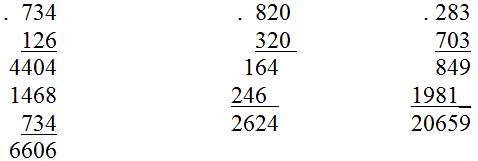 - Давайте вспомним алгоритмАЛГОРИТМ УМНОЖЕНИЯ МНОГОЗНАЧНОГО ЧИСЛА НА ТРЁХЗНАЧНОЕНАЧИНАЕМ УМНОЖАТЬ С ЕДИНИЦ – ПИШЕМ ПОД ЕДИНИЦАМИ.НАЗЫВАЕМ ПЕРВОЕ НЕПОЛНОЕ ПРОИЗВЕДЕНИЕ.УМНОЖАЕМ НА ДЕСЯТКИ – ПИШЕМ ПОД ДЕСЯТКАМИ.НАЗЫВАЕМ ВТОРОЕ НЕПОЛНОЕ ПРОИЗВЕДЕНИЕ.УМНОЖАЕМ НА СОТНИ – ПИШЕМ ПОД СОТНЯМИ.НАЗЫВАЕМ ТРЕТЬЕ НЕПОЛНОЕ ПРОИЗВЕДЕНИЕ.НЕПОЛНЫЕ ПРОИЗВЕДЕНИЯ СКЛАДЫВАЕМ.НАЗЫВАЕМ ПРОИЗВЕДЕНИЕ- Над чем мы сегодня будем работать на уроке?-Сформулируйте тему урока.(Умножение многозначного числа на трёхзначное).-Какие задачи поставим перед собой?IV. Закрепление знаний.1)Работа в группах.– Решите выражения с объяснениями:
174 x 263   3805 x 136   1357х 864-В записи какого примера скрыта закономерность?-В чем она заключается?-Оцените свою работу и работу участника группы.2)Работа по учебнику.-Откройте учебник на стр.127, №11.-Прочитайте задачу.-К какому типу задач она относится? (Задачи на встречное движение).-Условие. Вопрос.-Как найти время?-Сможем сразу ответить на вопрос задачи? Почему?-Что сначала надо узнать?-Зная скорость сближения, сможем ответить на поставленный вопрос?-Запишите решение.-Работа в паре. Проверьте решение. Оцените работу соседа.3)Работа в группе.-Решите задачу по карточке.Из двух пунктов навстречу друг другу одновременно выехали два мотоциклиста. Скорость первого 62 км/ч, второго - 54 км/ч. Какое расстояние между населёнными пунктами, если в пути мотоциклисты были 3 часа? (Самостоятельное решение).-Что вы заметили?-Какую формулу использовали при решении обеих задач?-Как найти расстояние? Скорость? Время?-Оцените работу в группе.4)Самостоятельная работа.Стр.123, №6 (1 пример)-Оцените свою работу.VI. Рефлексия. -Какое задание у нас осталось не выполненным?-Решите самостоятельно эти примеры, исправляя в них ошибки.- Какой способ умножения мы сегодня повторили?-У кого он вызвал затруднения?-Где можно использовать данный прием?- Прочитайте  китайскую мудрость “Не для школы, а для жизни мы учимся”.- Что вы можете добавить к сказанному?-Поднимите руку, кто свою работу оценит на 5 баллов, 4,3?-Д/з. стр.98    №8,9,101).Вычислить: 56:7х3:6х8=2). 1/7=6. Найти все число.3). Найти сумму чисел:46и47.4). Найти разность чисел:84 и 48.5). Во сколько раз 480 больше 8?6). Переведи:1км=…м7). Переведи: 9м6дм=…дм8). Запишичисло804 в виде суммы разрядных слагаемых.